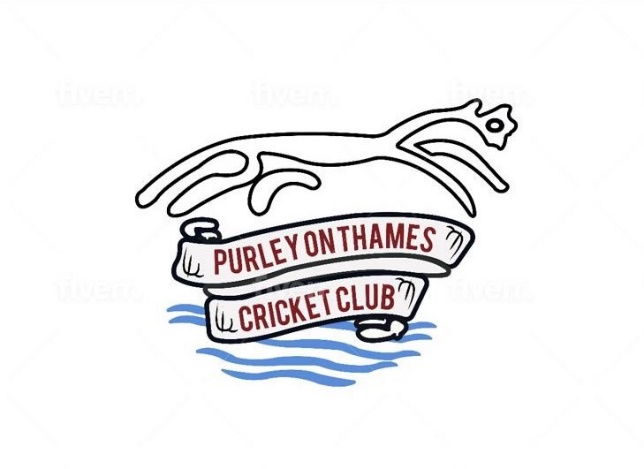 Purley on Thames Cricket Club CLUB RECORDSClub – all teams 1968 to 2022Played : 2924, Won : 1254, Drawn : 441, Lost : 983, Tied : 10, no result : 235Most Appearances : Patrick Allen – 626 games.  Most Runs : Patrick Allen – 17693 runsHighest Individual Score : Patrick Allen - 183* vs Braywood, Away, 20th May 2012Most Wickets : Cyril Cox – 841 wickets. Best Bowling : Alan Schofield : 10  for 32 vs Britwell Salome, Away, 8th July 2001Most Wicket Keeping Victims : Andrew Clarke : 288 victims (198 catches, 90 stumpings)Most Fielding Victims : Patrick Allen : 174 victims (163 catches, 11 run outs)Highest Score : 348 / 4 vs Finchampstead 3rds, Away 7th May 2011 (Saturday 1st)Lowest Score : 17 / 10 vs Emmer Green, Home 21st  April  1974 (Sunday XI)Best Partnerships – All Teams in Club HistoryMost runs scored in a SeasonTop 10 Run Scorers all timeTop 10 Individual scores all timeMost wickets taken in a SeasonTop 10 Wicket takers all timeMost wicket keeping victims (catches and stumpings) in a SeasonMost fielding victims (fielding catches and run outs) in a SeasonMost wicket keeping victims (catches and stumpings) in Club HistoryMost Fielding victims in club historySaturday 1st XI1978 to 2022Played : 744, Won : 297, Drawn : 150, Lost : 208, Tied : 3, no result : 86Most Appearances : Patrick Allen – 318 games.  Most Runs : Patrick Allen – 9389 runsHighest Individual Score : Patrick Allen, 163 vs Finchampstead 3rds, Away, 7th May 2011Most Wickets : Caleb Maycock – 547 wickets. Best Bowling : Caleb Maycock – 9 for 17 vs Bagshot 2nds, Away, 14th August 2021Most Wicket Keeping Victims : Junior Hinds : 116 victims (90 catches, 26 stumpings)Most Fielding Victims : Patrick Allen : 93 victims (86 catches, 7 run outs)Highest Score : 348 for 4 vs Finchampstead 3rds, Away 7th May 2011Lowest Score : 35 for 10 vs Englefield, Home 10th August 2002Best Partnerships Saturday 2nd XI1978 - 2022Played : 709, Won : 271, Drawn : 149, Lost :  223, Tied : 2, no result : 63Most Appearances : Richard Fright – 233 games Most Runs : Richard Fright 4087 runsHighest Individual Score : Mark Nash, 151 vs Swindon Nalgo 2nds, Away, 26th July 2003Most Wickets : Cyril Cox – 345 wicketsBest Bowling : Chris Powell, 8 for 19 vs Binfield 2nds, Away, 3rd July 1982Most Wicket Keeping Victims : Harry Pickford : 75 victims (66 catches, 9 stumpings)Most Fielding Victims : Raj Senniappan : 61 victims (53 catches, 8 run outs)Highest Score : 321 for 5 vs Swindon Nalgo 2nd , Away, 26th July 2003Lowest Score : 27 for 10 vs Harlington, Home, 30th July 2005Best Partnerships Saturday 3rd XI2005 - 2022Played : 260, Won : 116, Drawn : 28, Lost : 96, Tied : 0, no result 20: Most Appearances : Pahi Selveratnum – 114 gamesMost Runs – Pahi Selveratnum – 2067 runsHighest Individual Score – Tejpal Singh, 180 vs Sulhampstead & Ufton 3rd , Away, 3rd September 2016Most Wickets : Harry Bell – 107 wicketsBest Bowling : Arshad Mohamed, 7 for 29 vs Woodley 2nd, Home, 16th August 2014Most Wicket Keeping Victims : Adam Mugford : 51 victims (48 catches, 3 stumpings)Most Fielding Victims : Mohamed Hizam : 29 victims (20 catches, 9 run outs)Highest Score : 307 for 3 vs Crown Wood 2nds, Away, 31st August 2013 Lowest Score : 56 for 10 vs Grouse & Label, Home, 16th August 2008Best Partnerships Midweek  XI1973 - 2022Played : 246, Won : 129, Drawn : 4, Lost : 98, Tied : 0, 14 no result : Most Appearances : Cyril Cox - 88 gamesMost Runs : Chris Priestley – 2199 runsHighest Individual Score : Deepa Singh, 100 vs Reading International, Home, 23rd June 2005Most Wickets : Cyril Cox – 111 wicketsBest Bowling : Peter Dennett, 6 for 10 vs Pentapac, Home, 9th May 1979Most Wicket Keeping Victims : Andrew Clarke 53 victims (27 catches, 26 stumpings)Most Fielding Victims : Robert Clarke 25 victims (20 catches, 5 run outs)Highest Score : 177 for 6 (15 overs) vs West Ilsley, 17th May 2004Lowest Score ; 21 for 9 (all out) vs Wyers Anglers, Home, 26th May 1981(Midweek Partnerships relate to Midweek evening games only)Best Partnerships Sunday  XI1968 - 2022Played : 687, Won :308 , Drawn : 76, Lost : 262, Tied : 3, no result 38Most Appearances : Patrick Allen – 173 gamesMost Runs : Patrick Allen – 5411 runsHighest Individual Score : Patrick Allen 183* vs Braywood, ?, 20th July 2012Most Wickets : Michael Jackson (1972 – 1986) 276 wicketsBest Bowling : Alan Schofield (1996 – 2012) 10 for 32 vs Britwell Salome, Away, 8th July 2001Most Wicket Keeping Victims : John House (1972 – 1982) 114 victims (99 catches, 15 stumpings)Most Fielding Victims : Michael Jackson 79 victims (79 catches)Highest Score : 325 for 4 vs Lower Earley, Away, 7th August 2005Lowest Score : 17 for 10 vs Emmer Green, Home, 21st April 1974Best Partnerships Sunday  2nd XI1996 - 2015Played : 256, Won : 125, Drawn : 34, Lost : 82, Tied : 1, no result 14Most Appearances : Barry Carter  – 149 gamesMost Runs : Peter Rackley – 1800 runsHighest Individual Score : George Wheeler 168* vs BBC Caversham, Home, 26th May 2013Most Wickets : Barry Carter 144 wicketsBest Bowling : Cyril Cox 7 for 31 vs Prestcold, Away, 3rd August 2003Most Wicket Keeping Victims : Andrew Clarke 46 victims (31 catches, 15 stumpings)Most Fielding Victims : Barry Carter 28 victims (25 catches, 3 run outs)Highest Score : 279 for 5 vs Mortimer, Away, 15th May 2011Lowest Score : 25 for 10 vs Thatcham Town 2nd, Home, 1st June 2008Best Partnerships Potters Academy2022Played : 14, Won : 2, Drawn : 0, Lost : 9, Tied : 0, no result 3Most Appearances : Daniel Fox – 9 GamesMost Runs : Louis Harris – 332 RunsHighest Individual Score : Daniel Fox 104 vs Theale & Tilehurst, Home, 3rd July 2022Most  Wickets : Daniel Fox - 14Best Bowling : Daniel Fox 5 for 35 vs Theale & Tilehurst, Away, 29th May 2022Most Wicket Keeping Victims :  - Most Fielding Victims :  - Highest Score : 251 for 4 vs Kidmore End, Home, 19th June 2022Lowest Score : 134 for 10 vs Wokingham, H, 12th June 2022Note – very few partnerships recordedBest Partnerships WicketPlayersTeamTotalOpponentsVenueDate1James Measham & George WheelerSun282WokinghamH01/09/20132Dan Clark & Patrick AllenSat 1st211*Farnham Royal 2ndA23/05/20093George Wheeler & Peter RackleySun 2nd210*Hartley WintneyA21/08/20114Rob Makepeace & Kwesi RoySat 1st202*Stratfield Turgis & Hartley WespallA21/08/20045Paul Reber & Richard SandfordSat 1st143Cove 2ndA23/05/20156Cayleb Maycock & Graham WatkinsSat 2nd120Ibis MapledurhamA13/05/20067Robert Clarke & James MollardSat 3rd200*Knowl HillA30/06/20188Arjun Mathur & Sam HarloweSat 2nd112Royal Ascot 2ndH06/08/20229Ijaz Rahman & Raj SenniappanSat 2nd110Sonning 2ndA30/07/202210Paul Reber & Mark NashSat 1st106British AirwaysH15/05/2010Runs ScoredBatterSeason1688David Livingston20051600Patrick Allen20091487Paul Reber20111431George Wheeler20131270Patrick Allen20121242Patrick Allen20101224Patrick Allen20041211Patrick Allen20081155Mark Nash20031092Sam Harlowe2022PlayerGAMESINNSNOT OUTSRUNSHIGH SCOREAVG50s100sPatrick Allen626559761769318336.4110723Paul Reber344290961032511853.097815Peter Rackley34533429814815126.71473Mark Nash407318104768015135.54436Barry Hall35935032745510323.38401George Wheeler31027834734716830.113511Richard Fright41838352724410221.89381Chris Priestley28927745682911629.44425Thangaraj Senniappan29026529623810426.43382Andrew Clarke43434975608311822.2282ScorePlayerOppositionTeamVenueDate183*Patrick AllenBraywoodSunday 1stA20/05/2012180Tejpal SinghSulhamstead & Ufton 3rdSaturday 3rdA03/09/2016168*George WheelerBBC CavershamSunday 2ndH26/05/2013167*Will DethridgeDonningtonSunday 1stA21/08/2011163Patrick AllenFinchampstead 3rdSaturday 1stA07/05/2011155*Khan AzadEmmbrook & Bearwood 2ndSaturday 3rdA25/06/2011152*David LivingstoneOld JosephiansMidweekH01/06/2005151*James LeachEarley 2ndSaturday 3rdA07/09/2019151Mark NashSwindon Nalgo 2ndSaturday 2ndA26/07/2003151Peter RackleySulhamstead & Ufton 3rdSaturday 3rdA08/08/2009Wickets TakenBowlerSeason73Charlie Cook198073Mark Nash199867Mark Nash199761Horace Bradshaw198559Peter Dennett197856Raj Senniappan202156Leo Jones199055Patrick Allen201154Mark Payne199554Caleb Maycock2009PlayerOVERSMAIDENSRUNSWICKETSBEST BOWLING5 WICKETAVERAGECyril Cox4141.2594162528417/311819.42Mark Nash3350.1658101725767/322017.66Caleb Maycock2509.551984165749/173514.66Patrick Allen2534.2297106505217/35720.44Thangaraj Senniappan1957.530279894078/421519.63Jeff Hinds1718.318675443956/141019.1Barry Carter2305.529893373925/18323.82Nick Holman1739.130563663627/391517.88Michael Jackson1300.527139063237/381712.09Robbie Jeffery1542.119861453156/54519.51PlayerSeasonCatchesStumpingsTotal VictimsSam Harlowe2022391049Chris Rackley200934943Sam Harlowe2019291140Andrew Clarke2012231740Andrew Clarke2011251035Andrew Clarke2013191534Andrew Clarke201627633Chris Rackley 200825631Andrew Clarke2010211031Andrew Clarke2015161228PlayerSeasonCatchesRun OutsTotal VictimsJames Denton201521324Patrick Allen201021223Sam Jugg202217219George Clarke201716319Patrick Allen201119019Charlie Cook198117017Nick Holman200117017Jimmy Coggs201815217George Clarke201615217Robert Clarke201914216George Clarke201313316Paul Measham200515116Dan Lewis200316016PlayerClub “career”CatchesStumpingsTotal VictimsAndrew Clarke2006…..19890288Chris Rackley2005…..16258220Junior Hinds1980 – 200613135166Sam Harlowe2012…..10536141Hugh Mackie1978 - 200511412126John House1972 – 198210216118Dan Barclay2008…..761793Harry Pickford1994 – 2001751287Dave Allum1992 – 200673679Adam Mugford2001…..66874PlayerClub “career”CatchesRun OutsTotal VictimsPatrick Allen1998…..16311174George Clarke2006…..11121132Robert Clarke2006…..11016126Alan Schofield1996 - 20121110111Cyril Cox1995…..1009109James Measham2002…..881098James Denton2005…..821092Chris Priestley2012…..87491Robbie Jeffery2005 - 202086591Nick Holman1998 - 201589291WicketTotalPlayersOpponentsVenueDate1210David Livingstone & Andrew StephensSandhurstA10/06/20062211*Dan Clark & Patrick AllenFarnham Royal 2ndA23/05/20093198*Frank Hoyte & Chad CudjoeWargraveA?16/06/19844202*Rob Makepeace & Kwesi RoyStrafield Turgis and Hartley WestphallA21/08/20045143Paul Reber & Richard SandfordCove 2ndA23/05/2015698*Martin Parsons & Andy RollinsWoodleyA02/07/19837148Dave Maloney & Junior HindsBerkshire County SportsH27/06/1992897A.Corbin & K.HussaineIbis MapledurhamH08/06/1991976*Andrew Clarke & George ClarkeWokingham 2ndA13/06/201310106Paul Reber & Mark NashBritish AirwaysH15/05/2010WicketTotalPlayersOpponentsVenueDate1225Paul Reber & Mark NashSwindon Nalgo 2ndA26/07/20032188Anwar Subhani & Chris PriestleySonning 2ndH29/06/20193194Chris Priestley & Arshad MohamedFleet 2ndH04/06/20164134*Junior Hinds & Richard FrightWoodley 2ndH30/06/19845135*Robbie Jeffery &Steve PurserWindsor 3rdH19/05/20126120Caleb Maycock & Graham WatkinsIbis MapledurhamA13/05/2006787Elroy Arthur & Richard FrightWoodley 2ndA16/06/19908112Arjun Mathur & Sam HarloweRoyal Ascot 2ndH06/08/20229110Ijaz Rahman & Raj SenniappanSonning 2ndA30/07/20221051Ahmed Khan & Sam JuggHenley 3rdA07/08/2021WicketTotalPlayersOpponentsVenueDate1279Robert Clarke & Kevin DentonCrown Wood 2ndA31/08/20132176*Kieran Barrett & Sam PoulterSandhurst 2ndH06/07/20193119James Denton & Arshad MohamedWelford Pard 2ndA05/07/20144189*Pahi Selveratnum & James DentonEmmbrook & Bearwood 2ndA01/06/20165113Andrew Clarke & Kirwin RoachBradfield 2ndA21/05/20115113James Denton & Adam MugfordCrowthorne 2ndH25/05/20136101James Leach & Jacob HearnMortimerA11/05/20197200*Robert Clarke & James MollardKnowl HillH30/06/2018890Tejpal Singh & Mohamed HizamWelford Park 2ndA18/07/2015974Paul Mattingley & Tom PurserKnowl HillA13/06/20091075Barry Carter & Dan AireyPeppard Stoke Row 3rdH11/08/2018WicketTotalPlayersOpponentsVenueDate1114James Measham & Patrick AllenWest ReadingA15/05/20142122Khan Azad & Andrew ClarkeShinfieldH30/06/20113139*Chris Priestley & Patrick AllenCardkeyA24/06/20124106*Tony Brown & Deepa SinghReading InternationalH23/06/2005572*Patrick Allen & Will DethridgeFriends XIH08/06/2017648Prashant Panwar & Amit NikumbhShinfieldA01/06/2021732*George Clarke & Matthew HeslopRacalA31/07/2013824Richard Leach & Amit NikumbhBradfieldA28/08/2020912Mark Nash & Richard DerbyshireNewburyA07/06/20041025Sam Seville & Nick TurnerWest ReadingH13/07/2022WicketTotalPlayersOpponentsVenueDate1282James Measham & George WheelerWokinghamH01/09/20132207Patrick Allen & David LivingstoneTheale & TilehurstA29/08/20053167Chris Rackley & Peter RackleyWokingham ChestnutsH05/09/20104180Patrick Allen & Paul ReberFalklandA28/06/20095132*George Clarke & Andrew JacksonMortimer West EndA10/07/20166112Paul Reber & Patrick AllenMortimer West EndH17/07/2011791George Clarke & Andrew ClarkeDatchetH11/05/2014888David Lincoln & Patrick AllenFalklandH26/06/2011958Luke Wilkinson & Kieran BarrettGlodwickH24/07/20161076*Michael Clark & Andy LewendonReading Borough SportsH29/06/1980WicketTotalPlayersOpponentsVenueDate1160Kieran Barrett & Peter RackleyMortimerA15/05/20112152*Chris Rackley & James MeashamMoulsfordH24/04/20113210*George Wheeler & Peter RackleyHartley WintneyA21/08/20114133Paul Reber & Andrew ClarkeKnowl HillH27/05/20125104George Wheeler & David LincolnShinfieldH10/07/20116110Andrew Stephens & Conner FarmeryDonningtonA22/05/2011790David Lincoln & Paul MeashamAndover 2ndH15/05/2005892Paul Reber & Barry CarterFalkland 2ndA12/08/20079105Mark Nash & Nalin PaiHungerfordH08/06/20081033Peter Rackley & Barry CarterHartley WintneyA17/06/2012WicketTotalPlayersOpponentsVenueDate176Louis Harris & Daniel FoxThatcham TownH10/07/2022272Louis Harris & Tom BarclayThatcham TownA07/08/2022321Jonathon Dawkins & Louis HarrisThatcham TownH10/07/2022491Louis Harris & Alex HalsonThatcham TownA07/08/2022551*Jonathon Dawkins & Sam HarloweThatcham TownH10/07/2022614*Sam Hill & Andrew FranksHenley HercsA04/09/2022710*Louis Frith & Dave HarrisThatcham TownA07/08/20228-----922Sam Hill & Alan Olivier SmithHurstH22/05/2022102Andy Hill & Sam HillHurstH22/05/2022